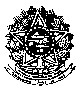 UNIVERSIDADE FEDERAL DO RECÔNCAVO DA BAHIAPRÓ-REITORIA DE ENSINO DE GRADUAÇÃOCOLEGIADO DE CURSO DE LICENCIATURA EM CIÊNCIAS SOCIAISPROGRAMA DE BOLSAS DE INICIAÇÃO A DOCÊNCIA - PIBID/UFRBANEXO IIIDECLARAÇÃO DE DISPONIBILIDADE   À Coordenação Institucional do Pibid, 	EU, ____________________________________________________, portador(a) do CPF n.º ____________________ declaro possuir disponibilidade de 08 horas semanais para desenvolver as atividades como Supervisor(a) do Programa de Iniciação à Docência pelo período de vigência do presente Edital. Cachoeira, ____de julho de 2018.Assinatura: ____________________________________________